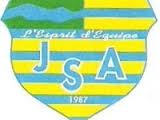 PLANNING D’ENTRAINEMENT SAISON 2017/2018 Complexe sportif JOSEPH et PATRICK CELIGNY BOISRIPEAUX 97139 ABYMESLUNDI MARDIMERCREDIJEUDIVENDREDI SAMEDI DIMANCHESENIORS19H-20H4519H-20H4519H-20H45U 1918h30h-20h18h00-20h0018h30-20hU 1717h30-19h16h30-18h3017h30-19hU 1517h45-18h4517h45-18h4516h30-18h0017h45-18h45U 1317h30-19h14h30-16h307h30-10hU 11 14h30-16h307h30-10hU 9 14h-15h308h-9h30U 714h-15h308h-9h30